                      Программа обучения (Содействие занятости)Программа организации профессионального обучения и дополнительного профессионального образования отдельных категорий граждан рассчитана на период до 2024 года.Цель программы – содействие занятости отдельных категорий граждан путем организации профессионального обучения, дополнительного профессионального образования для приобретения или развития имеющихся знаний, компетенций и навыков, обеспечивающих конкурентоспособность и профессиональную мобильность на рынке труда.В соответствии с Постановлением Правительства Российской Федерации № 369 от 13 марта 2021 года «О предоставлении грантов в форме субсидий из федерального бюджета некоммерческим организациям на реализацию мероприятий по организации профессионального обучения и дополнительного профессионального образования отдельных категорий граждан в рамках федерального проекта «Содействие занятости» национального проекта «Демография» желающие могут подать заявление на обучение на портале «Работа в России».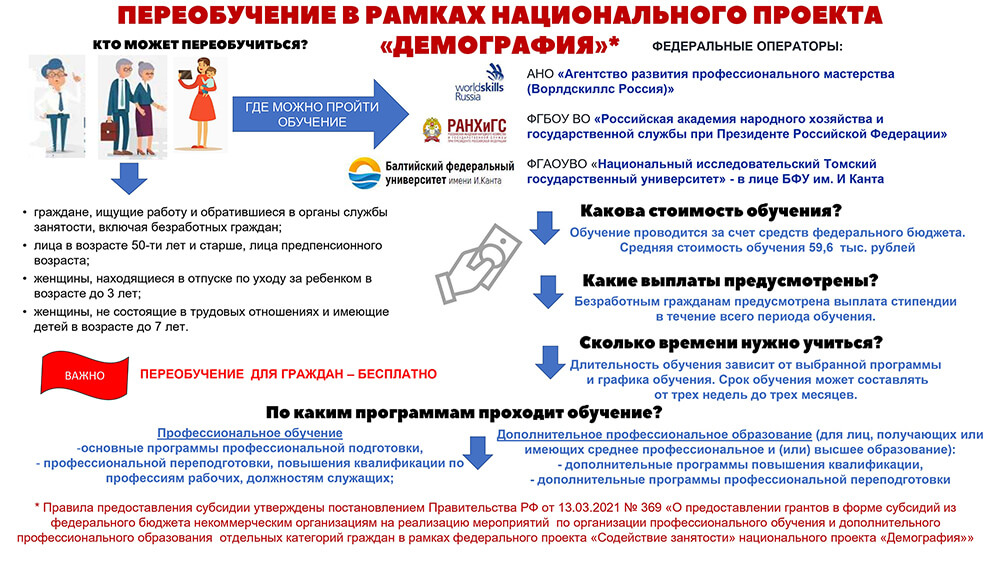 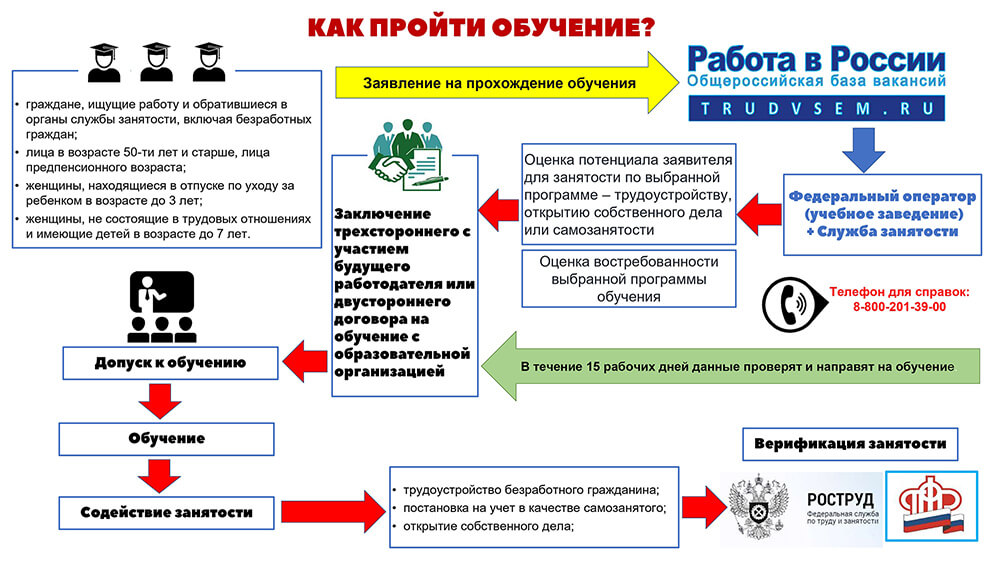 КТО МОЖЕТ ОБУЧАТЬСЯ?Согласно вышеуказанному постановлению пройти профессиональное обучение и дополнительное профессиональное образование в рамках федеральной программы «Содействие занятости» национального проекта «Демография», могут следующие категории граждан:граждане, ищущие работу и обратившиеся в органы службы занятости, включая безработных;лица в возрасте 50-ти лет и старше;лица предпенсионного возраста;женщины, находящиеся в отпуске по уходу за ребенком в возрасте до трех лет;женщины, не состоящие в трудовых отношениях и имеющие детей дошкольного возраста.КАКИЕ ПРОГРАММЫ?Доступны следующие программы (со списком направлений, доступных в Калининградском регионе, можно ознакомиться при заполнении заявки):

Профессиональное обучение
- основные программы профессиональной подготовки, профессиональной переподготовки, повышения квалификации по профессиям рабочих, должностям служащих;

Дополнительное профессиональное образование 
(для лиц, получающих или имеющих среднее профессиональное и (или) высшее образование)
- дополнительные программы повышения квалификации,
- дополнительные программы профессиональной переподготовки.ФОРМА И МЕСТО ОБУЧЕНИЯ?Очное обучение проходит на базе образовательных организаций, обладающих квалифицированными педагогами и необходимым оборудованием. Возможно дистанционное обучение, если такое это предусмотрено для конкретной программы. Выбор места и формы обучения доступен при заполнении заявки на обучение.СТОИМОСТЬ ОБУЧЕНИЯ?Обучение проводится за счет средств федерального бюджета.
 ЗАЯВКА НА УЧАСТИЕ
Для участия в федеральной программе «Содействие занятости» национального проекта «Демография» необходимо подать заявление на обучение на портале «Работа в России». 

Операторы программы в течение 15 рабочих дней проверят ваши данные и направят вас на обучение. 
Срок обучения может составлять от трех недель до трех месяцев. Длительность и график обучения по выбранной программе будет сообщён дополнительно. По окончании обучения вам будет выдан документ о квалификации, соответствующий выбранной вами программе.


По вопросам обращайтесь в ЦЗН Ермаковского района  по телефону:  8(39138)2-02-46

 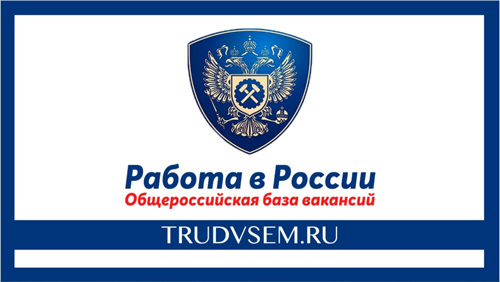 ОРГАНИЗАТОРЫ ПРОГРАММЫФЕДЕРАЛЬНЫЕ ОПЕРАТОРЫ
Роструд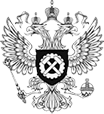 
Министерство труда и социальной защиты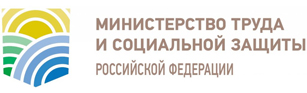 

Агентство развития профессионального мастерства (Ворлдскиллс Россия)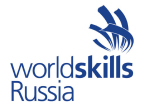 

Национальный исследовательский Томский государственный университет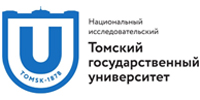 

Российская академия народного хозяйства и государственного управления при Президенте Российской Федерации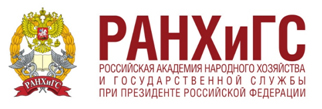 